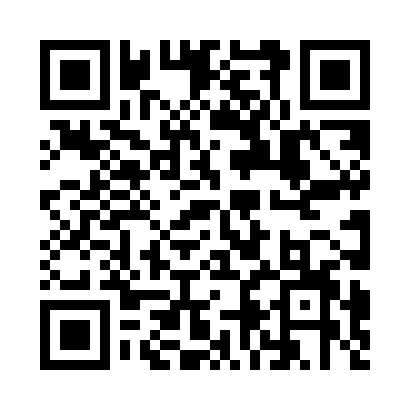 Prayer times for Ozamiz, PhilippinesWed 1 May 2024 - Fri 31 May 2024High Latitude Method: NonePrayer Calculation Method: Muslim World LeagueAsar Calculation Method: ShafiPrayer times provided by https://www.salahtimes.comDateDayFajrSunriseDhuhrAsrMaghribIsha1Wed4:175:2911:422:575:547:022Thu4:165:2911:422:585:547:033Fri4:165:2911:412:585:547:034Sat4:165:2811:412:595:547:035Sun4:155:2811:412:595:547:036Mon4:155:2811:412:595:557:047Tue4:145:2811:413:005:557:048Wed4:145:2711:413:005:557:049Thu4:145:2711:413:005:557:0410Fri4:135:2711:413:015:557:0411Sat4:135:2711:413:015:557:0512Sun4:135:2711:413:015:557:0513Mon4:125:2611:413:025:567:0514Tue4:125:2611:413:025:567:0615Wed4:125:2611:413:035:567:0616Thu4:125:2611:413:035:567:0617Fri4:115:2611:413:035:567:0618Sat4:115:2611:413:045:567:0719Sun4:115:2611:413:045:577:0720Mon4:115:2611:413:045:577:0721Tue4:115:2611:413:055:577:0822Wed4:105:2511:413:055:577:0823Thu4:105:2511:413:055:577:0824Fri4:105:2511:413:065:587:0925Sat4:105:2511:423:065:587:0926Sun4:105:2511:423:065:587:0927Mon4:105:2511:423:075:587:1028Tue4:105:2511:423:075:597:1029Wed4:105:2511:423:075:597:1030Thu4:095:2511:423:085:597:1131Fri4:095:2511:423:085:597:11